
АДМИНИСТРАЦИЯ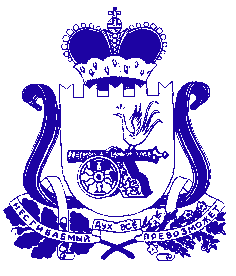 ГОЛЫНКОВСКОГО ГОРОДСКОГО ПОСЕЛЕНИЯРУДНЯНСКОГО РАЙОНА СМОЛЕНСКОЙ ОБЛАСТИРАСПОРЯЖЕНИЕот « 10 » июня 2019 года № 63-р      О  запрете  купания в несанкционированныхи не оборудованных местах на водных объектах расположенных  на  территории Голынковскогогородского    поселения    Руднянского    района Смоленской области          Руководствуясь п. 26 ст. 14 Федерального закона от 06.10.2003 г. № 131-ФЗ  «Об общих принципах организации местного самоуправления в Российской Федерации», п. 3 ст. 27 Водного Кодекса Российской Федерации, учитывая отсутствие оборудованных мест для массового купания и средств спасения на воде, в целях обеспечения охраны жизни и здоровья,  и недопущения гибели населения на водных объектах расположенных на территории Голынковского  городского поселения Руднянского района Смоленской области:         1. Запретить  купание  на водных объектах расположенных на территории Голынковского городского поселения Руднянского района Смоленской области.         2. Специалисту  по делам ГО и ЧС  Администрации Голынковского городского поселения Руднянского района Смоленской области М.В. Мауриной:         - организовать работу по установке информационных знаков и аншлагову водоемов вдоль берегов;         - принять меры по информированию населения о запрете купания.          - организовать патрулирование из числа должностных лиц Администрации Голынковского городского поселения Руднянского района Смоленской области,  по выявлению не организованных мест массового отдыха на воде, купания в запрещенных местах, для принятия мер по предупреждению несчастных случаев.         3. Рекомендовать руководителям организаций и предприятий всех форм собственности провести инструктаж с работниками о запрете купания в водоемах расположенных на территории Голынковского городского поселения    Руднянского района Смоленской области.          4. Контроль за исполнением  настоящего  распоряжения оставляю за собой.Глава муниципального образования Голынковского городского поселения Руднянского района Смоленской области                                           Н.В. Иванова